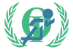 Kirk Cadman Memorial MeetDate: 		June 16,17, 2023Sanction: 	Athletics ManitobaHost: 		Winnipeg Optimist Athletics ClubVenue:		University of Manitoba StadiumEntries: 	1. All participants must be registered members of Athletics Manitoba or a Provincial Association recognised by Athletics Canada2. Entry Fee - $10.00 per Event – entries paid online (unless clubs ask to be billed!)3. Entry Deadline – Tuesday, June 13, 11:59 PM  CST.4. Entries must be done on Trackiereg.  The link is posted on Athletics Manitoba:             https://www.trackie.com/register/kirk-cadman-memorial-meet/1000035/5. Late Entry - $20.00 per event if accepted.6. Seeded Sections – Please submit accurate seed performances!7. Meet Contact – Wayne McMahon –email: gwaynemcmahon@gmail.com Cell – 204-918-61678. This meet is open to all Age Groups.  The Manitoba team for the U16 & U18 Saskatchewan Dual Meetwill selected from this competition.9. Awards – Ribbons for Top Three in all Events.10. Donations to the Kirk Cadman Memorial Scholarship Fund are being accepted.  The Winnipeg Foundation will issue tax receipts for donations of $20.00 and larger.An Annual Kirk Cadman Memorial Scholarship for a post secondary student in a College, Technical or University program will be awarded through Athletics Manitoba.11. T—shirts, Long sleeve shirts and Hoodies left from the Boeing Indoor Classic will be sold at               discounted prices and all proceeds will go to the Scholarship program.Age Classes for 2023:	U12	Born in 2012 or later,   U14	Born in 2010 or 2011			U16	Born in 2008 or 2009,   U18	Born in 2006 or 2007			U20	Born in 2004 or 2005,   Senior Born in 2003 & Earlier			Masters  35 & OlderTentative Schedule – Men first ,  Higher Hurdle Events First.  Heats & Flights will be seeded and run by entry marks and then separated into age groups in results.